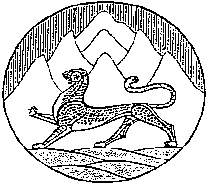 Республика Северная Осетия-АланияСобрание представителей муниципального образования Ирафский районРЕШЕНИЕ                                                                       от 25.06.2021г. № 29/2                                                                                 с.Чикола                                                                                                                                      . О внесении изменений в решение Собрания представителеймуниципального образования Ирафский район«О районном бюджете муниципального образованияИрафский район на 2021 год и на плановый период2021 и 2023 годов»В соответствии с Бюджетным кодексом РФ, Федеральным законом от 06.10.2003г. №131-ФЗ «Об общих принципах организации местного самоуправления в Российской Федерации», Уставом муниципального образования Ирафский район, Собрание представителей муниципального образования Ирафский район РЕШАЕТ:1. Внести в решение Собрания представителей муниципального образования Ирафский район от 25.12.2020г. № 23/2 «О районном бюджете муниципального образования Ирафский район на 2021 год и на плановый период 2022 и 2023 годов» следующие изменения:1) в статье 1:в пункте 1 абзац первый изложить в следующей редакции:«- прогнозируемый общий объем доходов районного бюджета в сумме 479052,1тыс. рублей, с учетом средств, получаемых из республиканского бюджета по разделу «Безвозмездные поступления» в сумме 370884,2 тыс. рублей»;в пункте 1 абзаце втором цифры «444993,8 тыс. рублей» заменить цифрами «479052,1тыс. рублей»;        2) приложение 2 изложить в редакции приложения 1 к настоящему решению;3) приложение 5 изложить в редакции приложения 2 к настоящему решению;4) приложение 6 изложить в редакции приложения 3 к настоящему решению;5) приложение 7 изложить в редакции приложения 4 к настоящему решению;        2. В целях обеспечения доступа к информации о деятельности органов местного самоуправления настоящее решение опубликовать в районной газете «Ираф» и разместить в сети Интернет на официальном сайте органов местного самоуправления муниципального образования Ирафский район.3. Настоящее решение вступает в силу со дня опубликования. Глава муниципального образования  Ирафский район  							       К.М. Гуцунаев Пояснительная запискак Решению Собрания представителей муниципального образования Ирафский район РСО-Алания «О внесении изменений в решение Собрания представителей муниципального образования Ирафский район от 25.06.2021г. № 29/2    «О районном бюджете муниципального образования Ирафский район на 2021 год и на плановый период 2022 и 2023 годов»Решение Собрания представителей муниципального образования  Ирафский район «О внесении изменений в решение Собрания представителей муниципального образования Ирафский район «О бюджете муниципального района на 2021 год и на плановый период 2022 и 2023 годов» (далее - решение), подготовлено в связи с необходимостью уточнения доходной и расходной частей бюджета, связанного с отражением межбюджетных трансфертов предоставляемых из республиканского бюджета, бюджету муниципального района, а также в связи с необходимостью межведомственного и внутриведомственного перераспределения запланированных бюджетных ассигнований, связанных с реализацией социально значимых направлений расходования.Решение предусматривает внесение изменений в решение Собрания представителей муниципального образования Ирафский район РСО-Алания от 25.12.2020г. № 23/2 «О районном бюджете муниципального района на 2021 год и на плановый период 2022 и 2023 годов» в части показателей, утвержденных на 2021 год.Предлагается утвердить основные характеристики бюджета муниципального района на 2021 год, уточненные с учетом дополнительных поступлений из республиканского бюджета       2021год                                                                                                (тыс. руб.)ДОХОДЫ  увеличились  (+)  34058,3 тыс.руб., за счет:- увеличения безвозмездных поступлений из республиканского бюджета в сумме 34058,3 тыс. рублей.(+) 336,4 тыс.руб. – Субсидии бюджетам муниципальных районов на обеспечение развития и укрепление материально-технической базы домов культуры в населенных пунктах с численностью жителей до 50тысяч человек;(+) 3528,1 тыс. руб.- Субсидии бюджетам муниципальных районов на реализацию мероприятий на обеспечение жильем молодых семей;  (+) 10600,0 тыс. руб.- Субсидии бюджетам муниципальных районов на обеспечение комплексного развития сельских территорий;   (+) 7454,2 тыс. руб.- Субсидии бюджетам муниципальных районов на организацию бесплатного горячего питания обучающихся, получающих образование в государственных и муниципальных организациях;  (+) 53,8 тыс. руб.- Субсидии бюджетам муниципальных районов на организацию бесплатного горячего питания обучающихся, получающих образование в государственных и муниципальных организациях;     (+) 11639,9 тыс. руб.- Межбюджетные трансферты, передаваемые бюджетам муниципальных районов на ежемесячное денежное вознаграждение за классное руководство педагогическим работникам государственных и муниципальных образовательных организаций.;      (+) 445,9 тыс. руб.- Прочие межбюджетные трансферты, передаваемые бюджетам муниципальных районов;РАСХОДЫ  увеличились  (+)  34058,3 тыс.руб., в т.ч.:(+) 445,9 тыс. руб. - по разделу 0401  вид расх. 111;(+) 10600,0 тыс. руб. - по разделу 0501 вид расх. 410;(+) 11639,9 тыс. руб. - по разделу 0702 вид расх. 111;(+) 7867,4 тыс. руб. - по разделу 0702 вид расх. 240; (+) 690,2 тыс. руб. - по разделу 0801  вид расх. 240;(+) 2814,9 тыс. руб. - по разделу 1003  вид расх. 240;ПоказательРешение о бюджетеПроект решенияИзменение (+, -)Доходы - всего444993,8479052,1+34058,3В том числе:Налоговые и неналоговые доходы108 167,9108 167,9Безвозмездные поступления336825,9370884,2+34058,3Расходы - всего444993,8479052,1+34058,3Дефицит -в